ОТКРЫТОЕ АКЦИОНЕРНОЕ ОБЩЕСТВО «МИСОМ ОП»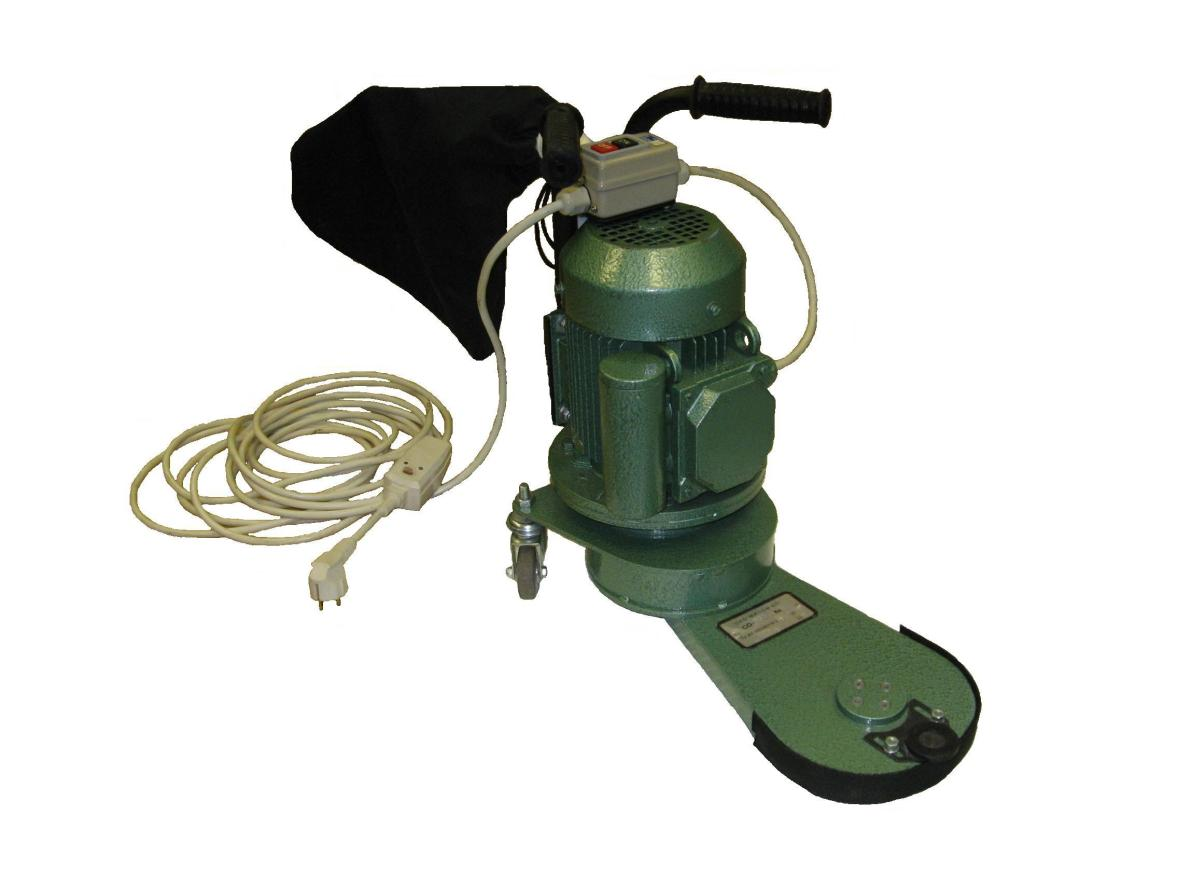 Машина шлифовальнаяСО-337г. МинскМАШИНА ШЛИФОВАЛЬНАЯСО – 337Паспорт СО-337.00.000 ПС1Паспорт является объединенным документом, содержащим техническое описание изделия, указания по эксплуатации, технические данные, гарантии изготовителя.Изготовитель оставляет за собой право на внесение незначительных конструктивных усовершенствований, которые могут быть не отражены в данном документе.По	вопросам	приобретения	продукции	«МИСОМ	ОП»	обращайтесь	к изготовителю – ОАО «МИСОМ ОП» и официальному дилеру в Российской Федерации:ООО «ЗИТАР»115201, г. Москва, Каширский проезд, д.1/1,тел. /факс: (495) 232-18-21, 232-18-22 (многоканальные) www.zitar.ru	e-mail: box@zitar.ru1 ОСНОВНЫЕ СВЕДЕНИЯ ОБ ИЗДЕЛИИНаименование и индекс изделия: Машина шлифовальная СО-337Наименование изготовителя - ОАО «МИСОМ ОП» Беларусь	220089, г. Минск,ул. Железнодорожная , 27, к.1E-mail:misom@mail.ru;www.misom.by тел/факс 226 30 94, 226 31 60 тел/факс отдела сбыта 222-06-64Номер технических условий - ТУ BY 100260116.089-20132 НАЗНАЧЕНИЕ ИЗДЕЛИЯ2.1 Машина шлифовальная СО-337 (далее машина), в соответствии с рисунком 1, предназначена для шлифования паркетных полов, уложенных в соответствии с действующими СНиП и других деревянных полов в труднодоступных местах (в углах, вблизи стен, под радиаторами отопления и т.п.).Машина не предназначена для эксплуатации во взрывопожароопасных зонах по ПУЭ.2.2 Питание машины осуществляется от однофазной сети переменного тока частотой (50  1,0) Гц и напряжением (220±22) В через устройство защитного отключения (УЗО).2.3	Машина	соответствует	климатическому	исполнению	У,	категория размещения 3 по ГОСТ 15150 - 69 при температуре окружающего воздуха от 273 до 313 оК (от 0 до плюс 40 оС).Эксплуатация машины под дождем ЗАПРЕЩЕНА.23 ОСНОВНЫЕ ТЕХНИЧЕСКИЕ ДАННЫЕ3.1 Основные технические характеристики машины приведены в таблице 1.Таблица 13.2 Характеристики подшипников качения приведены в таблице 2.Таблица 23.4 Характеристика ремня приведена в таблице 3.Таблица 33.5 Характеристика шкивов приведена в таблице 4.Таблица 433.6 Характеристика электрооборудования приведена в таблице 5, а схема электрическая принципиальная - на рисунке 2.Таблица 53.7 Сведения о содержании драгоценных металловДрагоценные металлы в машине шлифовальной СО-337 не применяются.4 КОМПЛЕКТНОСТЬКомплект поставки машины приведен в таблице 6.Таблица 65 УСТРОЙСТВО И ПРИНЦИП РАБОТЫМашина в соответствии с рисунком 1 состоит из следующих основных частей: корпуса 1, электропривода 2, рукоятки управления 3, пускового устройства 4, вентилятора 5, плиты 6, шлифовального диска 7, ролика-ограничителя 8, поворотных ходовых колес 10, патрубка для отвода пыли 11, пылесборника 12, кронштейна 13.На верхнем фланце корпуса установлен электродвигатель с ведущей шестерней 15 на выходном валу, которая входит в зацепление с валом шестерней 16, установленном в подшипниковой опоре 17. Полость, в которой расположены шестерни, заполнена консистентной смазкой ЛИТОЛ-24 ГОСТ 21150-75. В нижней части корпуса, являющейся улиткой вентилятора, установлены на валу-шестерне вентилятор 5 и шкив 19, передающий вращение через клиновой ремень 21 на шлифовальный диск машины. Полость вентилятора закрыта снизу крышкой 22.5К нижнему фланцу корпуса крепится двумя гайками плита коробчатого сечения закрытая снизу крышкой 23. Плита является опорой шлифовального диска и одновременно воздуховодом, по которому пылевоздушная смесь отсасывается из зоны шлифования и подается в пылесборник. Плита может смещаться в продольном направлении при регулировке натяжения клинового ремня.В передней части плиты на боковой стенке наклеена крючковая лента «Велькро», к которой крепится уплотнительная лента 26.На выходном патрубке улитки вентилятора установлен патрубок для отвода пыли. К нему, в свою очередь, крепится пылесборник, который, при работе машины, поддерживается кронштейном.Шлифовальный диск вращается на подшипнике относительно оси 27, которая крепится к плите винтами 28. На нижней поверхности шлифовального диска наклеено крючковое	полотно	«Велькро»,	к	которому	крепятся	самозацепляющиеся шлифовальные круги 29 диаметром 150 мм. Кроме того, к диску с помощью шайбы 31 и болта 32 может быть закреплен шлифовальный круг без самозацепляющейся накладки.Установленный на переднем крае плиты ролик-упор служит для предотвращения повреждения стены при работе машины. Ролик может смещаться в продольном направлении и послеустановки в нужном положении фиксируется гайками 34.Оси поворотных колес установлены в резьбовых втулках корпуса. Колеса могут регулироваться	по	высоте	при	регулировке	положения	диска	относительно обрабатываемой поверхности. После регулировки их необходимо зафиксировать контргайками 33.Рукоятка управления закреплена к корпусу электродвигателя. Электрооборудование машины включает в себя питающий кабель сустройством защитного отключения и клавишный выключатель, установленный на рукоятке машины.Включение и запуск машины производится следующим образом.Устройство защитного отключения F (далее УЗО) подключается к сети однофазного переменного тока частотой 50 Гц напряжением 220 В через вилку Х.Для включения машины необходимо нажать кнопку «Вкл.» УЗО при этом загорается индикатор красного цвета.Выключатель S перевести в положение «On» (включено) , при этом подается напряжение на обмотки двигателя М.Отключается машина нажатием кнопки «Off» клавишного выключателя S и кнопки УЗО.По окончании работы вилку Х отсоединить от сети.Для проверки работоспособности УЗО нажать кнопку «ТЕСТ». Немедленное срабатывание УЗО означает, что оно исправно.6 МЕРЫ БЕЗОПАСНОСТИ6.1 К работе с машиной допускаются лица не моложе 18 лет, прошедшие инструктаж и обучение безопасным методам труда, проверку знаний правил безопасности и инструкций в соответствии с занимаемой должностью применительно к выполняемой работе с присвоением соответствующей квалификационной группы по электробезопасности и не имеющие медицинских противопоказаний, установленных Министерством здравоохранения РБ.В Н И М А Н И Е !подключать машину к однофазной сети напряжением 220 В через выключатель, устройство защитного отключения и вилку с заземляющим контактом.Питающая сеть должна быть рассчитана на пусковой ток, который при запуске машины составляет 32 А и иметь исправную защиту от токовых перегрузок6220B, 50 ГцХ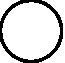 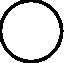 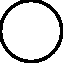 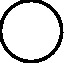 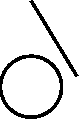 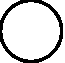 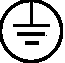 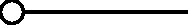 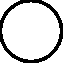 A	PE	NS	S 2                                   M      6A2	N2Рисунок 2 – схема электрическая принципиальная7ПЕРЕД НАЧАЛОМ РАБОТЫ ПРОВЕРИТЬ:-	исправность устройства защитного отключения;-	отсутствие замыканий на корпус (величина сопротивления изоляции электрооборудования относительно металлических нетоковедущих частей машины не менее 2,0 МОм);-	целостность резиновой оболочки питающего кабеля;-	наличие надежного электрического контакта в местах присоединения концов кабельных жил и проводов "под винт";-	свободный ход толкателей кнопок поста управления;Все виды ремонта электрооборудования машины, измерения и проверку сопротивления изоляции электрооборудования относительно корпуса машины, проверку защитных средств и заземляющего устройства может выполнять только электротехнический персонал, имеющий квалификационную группу не ниже III.При перерыве в работе, ремонте, прекращении подачи электроэнергии машину следует отключить от сети выключателем, а вилку питающего кабеля вынуть из розетки.В Н И М А Н И Е !Во время работы машины запрещается касаться одновременно ее металлических	частей	и	металлических	коммуникаций	в	помещении (трубопроводов, радиаторов и т.п.).Запрещается работать на машине со снятой нижней крышкой плиты.ВО ВРЕМЯ РАБОТЫ С МАШИНОЙ НЕОБХОДИМО:-	не допускать включение УЗО после срабатывания его защиты, не устранив повреждения;-	не допускать скручивания, натяжения и крутых изгибов кабеля;-	не допускать попадания кабеля под шлифовальный диск и колеса машины;-	не	допускать	рассоединения	штепсельного	соединения	под нагрузкой;-	не допускать попадания пыли и влаги в штепсельное соединение; -	не допускать устранения неисправностей во время работы;-	не допускать шлифование загрязненных полов, а также полов, имеющих выступающие гвозди и другие металлические включения.6.2 Уровни звука и звукового давления в октавных полосах частот не превышают значений, указанных в таблице 7.Таблица 7ВНИМАНИЕ:Допустимое суммарное время работы, без применения средств индивидуальной защиты (СИЗ) органа слуха, не более 3,18 часа в смену на одного работающего.С применением СИЗ по ГОСТ 12.4.051-87 время работы не ограничено.86.3 Вибрационные характеристики по СанПиН 2.2.2.11-34, не превышают указанных в таблице 8Таблица 86.4 При эксплуатации машины должны соблюдаться "Общие правила пожарной безопасности Республики Беларусь для промышленных предприятий ППБ РБ 1.01-94".6.4.1 Машина не предназначена для работы в пожароопасных и взрывоопасных зонах по ПУЭ.6.4.2 В помещениях, где проводится работа, ЗАПРЕЩАЕТСЯ хранить легковоспламеняющиеся жидкости и газовые баллоны.6.4.3 Персонал, работающий с машиной, ОБЯЗАН знать и выполнять требования	пожарной	безопасности,	а	также	соблюдать	и	поддерживать противопожарный режим.6.4.4 После окончания шлифовки и в конце рабочего дня необходимо тщательно очистить пылесборник и машину от пыли.7 ПОДГОТОВКА ИЗДЕЛИЯ К РАБОТЕ И ПОРЯДОК РАБОТЫ7.1 Подготовка изделия к работеПеред началом работы необходимо выполнить все требования раздела 6 настоящего паспорта.Для работы используются самоклеящиеся шлифовальные круги диаметром 150 мм, которые крепятся к крючковому полотну «Велькро», наклеенному на шлифовальный	диск.	Можно	использовать	также	шлифовальные	диски	без самоклеящегося слоя. Для их крепления следует отвернуть болт со специальной шайбой в центральной части шлифовального диска, наложить шлифовальный круг, прижать его к диску специальной шайбой и закрепить ее болтом. Уплотнение вокруг шлифовального диска, представляющее собой петлевую часть ленты «Велькро» следует установить таким образом, чтобы между полом и корпусом плиты, на которой закреплен шлифовальный диск, оставался зазор 2…3 мм для обеспечения отсоса пыли из зоны шлифования. Поворотные колеса должны быть отрегулированы по высоте так, чтобы шлифовальный диск был наклонен передней кромкой к поверхности пола под углом 3…5 .Перед началом работы необходимо очистить пол от металлических предметов, строительного мусора и грязи, выступающие гвозди утопить или удалить.7.2 Порядок работы с машиной7.2.1 Надеть пылесборник на кронштейн и привязать его к выпускному патрубку. 7.2.2 Подключить машину к сети через вилку УЗО.7.2.3 Нажать кнопку «ТЕСТ» устройства защитного отключения и убедиться в его исправности.7.2.4	Приподняв	шлифовальный	диск,	включить	машину	с	помощью выключателя S, проверить работу на холстом ходу, убедиться, что вращение диска происходит по направлению стрелки.97.2.5 Плавно опустив машину диском на обрабатываемую поверхность, производить шлифовку круговыми движениями диска.ВНИМАНИЕ!Пылесборник следует заполнять не более чем на половину его объема. Не оставляйте мешок с пылью в помещении во избежание возгорания. 7.2.6 По окончании работы отключите машину выключателем и извлеките вилкуиз розетки.8 ТЕХНИЧЕСКОЕ ОБСЛУЖИВАНИЕ И ТЕКУЩИЙ РЕМОНТВ период эксплуатации машина нуждается в ежесменном и периодическом техническом обслуживании.Ежесменное техническое обслуживание включает следующие работы: -очистку машины от грязи и пыли;-проверку и подтяжку (при необходимости) крепежных деталей; -регулировку натяжения клинового ремня;-проверку состояния уплотнения шлифовального диска;-проверку	надежности	и	затяжку	электрических	контактов	в	местах подсоединения концов жил проводов и кабелей под винт;-проверку целостности резиновой оболочки питающего кабеля.Периодическое техническое обслуживание № 1 (ТО-1) проводят через каждые 200 часов работы машины в такой последовательности:- выполняют работы по ежесменному техническому обслуживанию;- проверяют состояние подшипников вентилятора и шлифовального диска; - очищают систему отвода от древесной пыли;- очищают полость вентилятора, крыльчатку, систему отвода древесной пыли; - устраняют выявленные неисправности электрооборудования;- проверяют сопротивление изоляции (должно быть не менее 2 МОм). Периодическое техническое обслуживание № 2 (ТО-2) проводят через каждые400 часов работы машины в следующей последовательности: - выполняют работы по ТО-1;- разбирают и очищают узел вентилятора, при необходимости производят ремонт или замену изношенных деталей;- при снятом электродвигателе производят осмотр зубчатой передачи, наличие и состояние смазки. При необходимости смазку пополняют или заменяют.- снимают и разбирают шлифовальный диск, обращая особое внимание на состояние	подшипника	и	наклеенного	крючкового	полотна	«Велькро».	При необходимости производят замену указанных деталей.При необходимости производят замену войлочного уплотнения на крышке плиты.ВНИМАНИЕ !Если машина попала под дождь или хранилась в сыром помещении, что является грубейшим нарушением правил эксплуатации, перед включением необходимо измерить сопротивление изоляции обмоток двигателя. Двигатель, имеющий сопротивление изоляции обмоток менее 2 МОм, нужно просушить наружным обогревом при помощи ламп. Сушка считается законченной, если сопротивление изоляции обмоток относительно корпуса и между обмотками достигло 2 МОм, а затем в течение 2-3 ч не изменяется в сторону уменьшения.109 ВОЗМОЖНЫЕ НЕИСПРАВНОСТИ и СПОСОБЫ ИХ УСТРАНЕНИЯ9.1 Перечень возможных неисправностей и способы их устранения приведены в таблице 9.Таблица 91110 ПРИЕМКА, КОНСЕРВАЦИЯ, УПАКОВКА10.1 Свидетельство о приемкеМашина шлифовальная наименование изделия СО-337	обозначение	заводской номеризготовлена и принята в соответствии с обязательными требованиями государственных стандартов, действующей технической документацией и признана годной для эксплуатации.М Пличная подпись должностного	расшифровка подписи лица, ответственного за приемкугод, месяц, число10.2 Машина шлифовальная СО-337 подвергнута консервации согласно требованиям, предусмотренным конструкторской документацией.10.3 Машина шлифовальная СО-337 поставляется без упаковки.11 ТРАНСПОРТИРОВАНИЕ, ХРАНЕНИЕ И УТИЛИЗАЦИЯ11.1 Транспортирование машины должно производиться любым видом транспорта в соответствии с правилами транспортирования, действующими на этих видах транспорта.11.2 Не допускается сбрасывать изделие при разгрузке или другие действия, которые могут причинить повреждения элементами конструкции.11.3 Условия хранения 2 (неотапливаемое хранилище в макроклиматических районах с умеренным и холодным климатом), условия транспортирования – по условиям хранения 5 по ГОСТ 15150-69.Условия транспортирования в части воздействия механических факторов С по ГОСТ 23170-78.11.4 Материалы, из которых изготовлены машины, не представляют опасности для жизни и здоровья людей или окружающей среды после окончания срока эксплуатации.1212 ГАРАНТИИ ИЗГОТОВИТЕЛЯ12.1 Гарантийный срок эксплуатации - 12 месяцев со дня продажи. В случае отсутствия отметки о дате продажи гарантийный срок считается с даты изготовления машины.В течение этого периода изготовитель обязуется безвозмездно заменять или ремонтировать вышедшие из строя по вине изготовителя детали и узлы машины шлифовальной.12.2 Нормативный срок службы – 4 года.12.3 Гарантийный срок не распространяется на шлифовальные круги. 12.4 Гарантия не распространяется на машины:- не имеющие гарантийный талон, а также при наличии исправлений на гарантийном талоне и отсутствии на гарантийном талоне фамилии Покупателя;- имеющие сильное внешнее и внутреннее загрязнение;- имеющие внешние механические или термические повреждения;- со вскрытой и подвергавшейся ремонту вне сервисной мастерской механи-ческой или электрической частью;- хранившиеся или эксплуатировавшиеся с нарушениями правил хранения или условий эксплуатации и технического обслуживания, изложенными в паспорте на машину;- при повреждении или уничтожении маркировочных табличек. 12.5 Паспорт не действителен без штампа изготовителя.Адреса предприятий по гарантийному ремонту строительно-отделочных машин:Республика Беларусь, 220014, г. Минск, ул. Минина, 14 т/ф 222-06-64Российская Федерация,	Сервисный центр - ООО «Зитар-Сервис» 142715, Московская обл., Ленинский район, д. Мильково, складской комплекс «Зитар» тел./факс: (495) 660-57-47E-mail: kd@zitar.ru13Т А Л О Н	No	 1	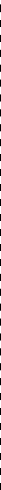 на гарантийный ремонт 	изготовленной 	/дата изготовления/Продано 	/наименование предприятия/Дата продажи 	Штамп предприятия                                                          ___________ /личная подпись продавца/Владелец 	/фамилия, инициалы,домашний адрес и личная подпись/ Выполненные работы по устранению неисправностей:Механик ремонтного предприятия	            ________________ /личная подпись/Дата 	Владелец 	/личная подпись/ Начальник/наименование ремонтного предприятия/Штамп	Дата 	/личная подпись/Т А Л О Н	No	 2	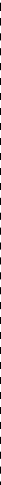 на гарантийный ремонт 	изготовленной 	/дата изготовления/Продано 	/наименование предприятия/Дата продажи 	Штамп предприятия		____________ /личная подпись продавца/Владелец 	/фамилия, инициалы,домашний адрес и личная подпись/ Выполненные работы по устранению неисправностей:Механик ремонтного предприятия/личная подпись/Дата 	Владелец 	/личная подпись/ Начальник/наименование ремонтного предприятия/Штамп	Дата 	/личная подпись/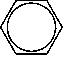 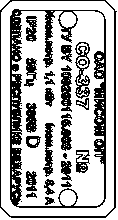 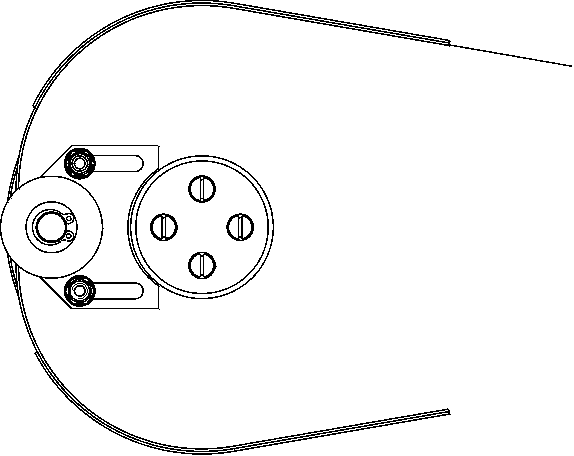 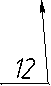 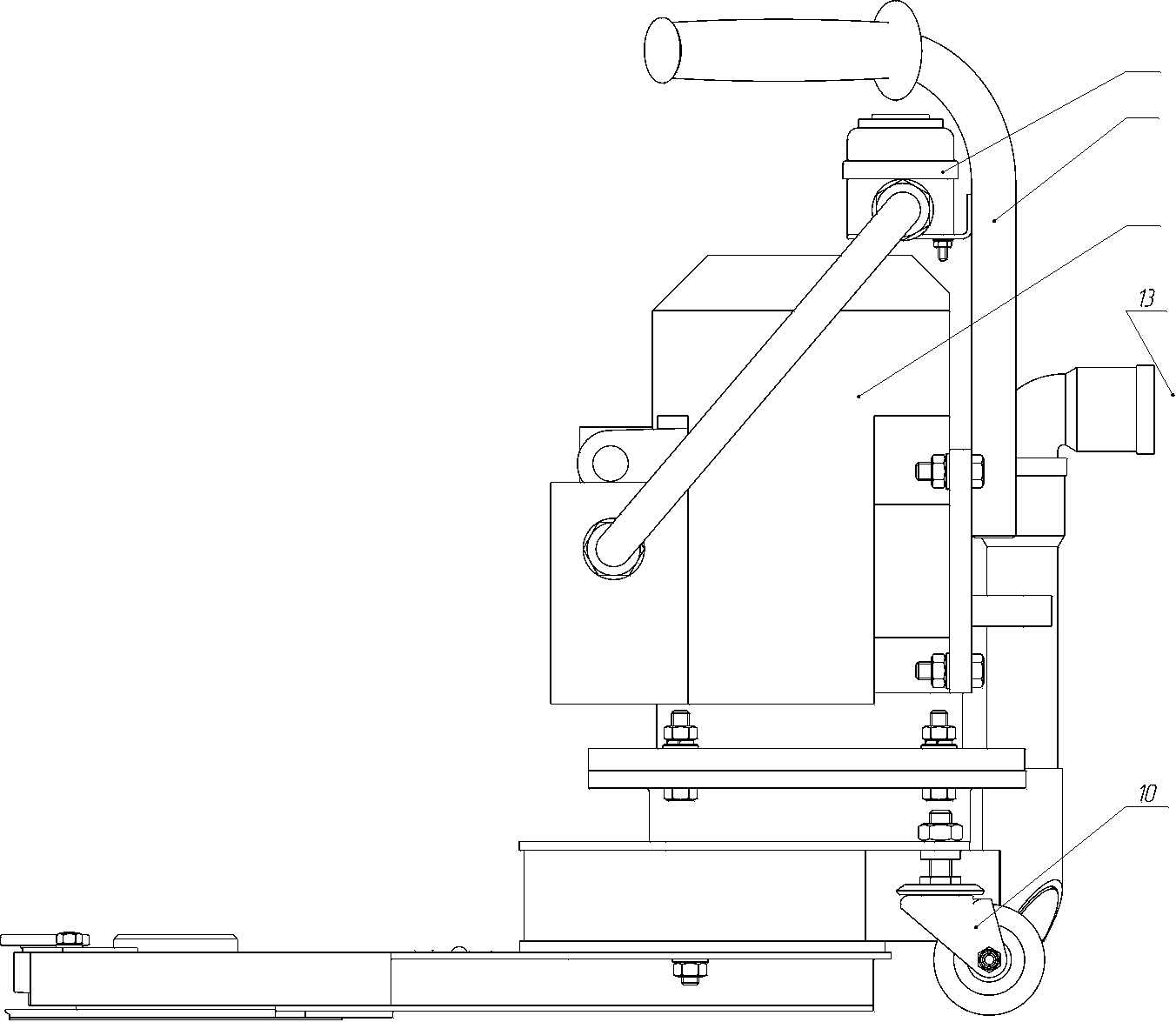 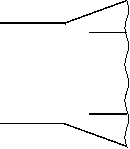 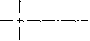 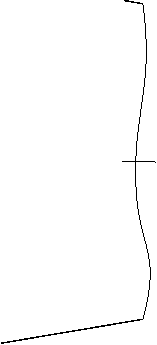 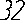 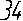 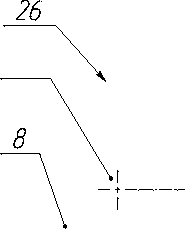 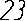 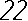 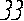 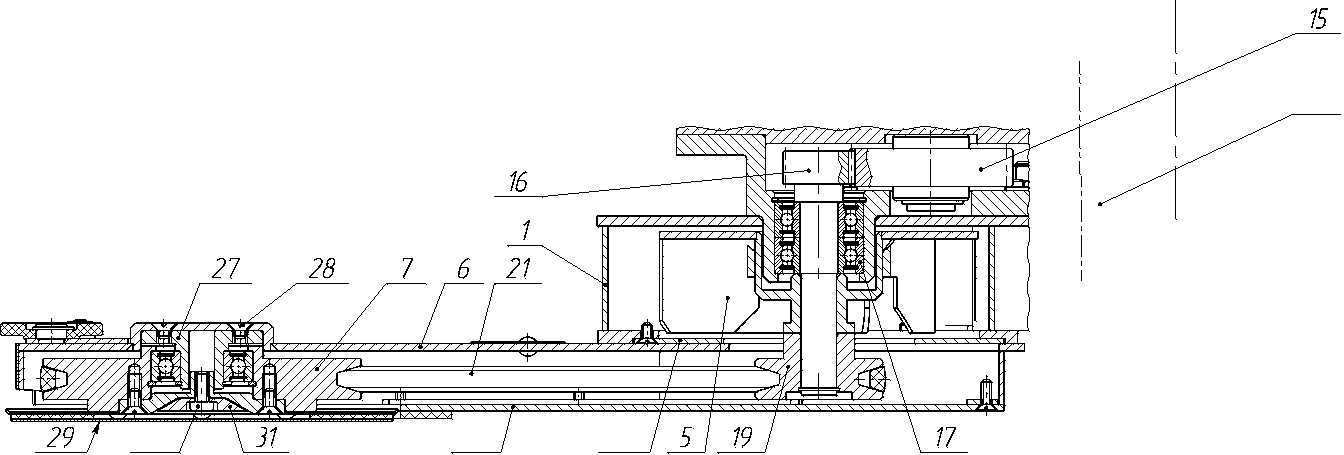 Рисунок 1Наименование показателяЗначение показателяДиаметр шлифовального диска, мм, не менее150Потребляемая мощность, кВт, не более1,1Режим работыПродолжительный S1 по ГОСТ 183-74Габаритные размеры, мм, не более - длина- ширина- высота480320540Масса, кг, не более24Номер подшипникаОбозначение документа на поставкуОсновные размеры, ммКоличество на изделие180502ГОСТ 8882-7515х35х142180203ГОСТ 8882-7517х40х121НаименованиеОбозначение документа на поставкуКоличествоРемень клиновой узкого профиля с формованным зубом XPZ – 750 Допускается замена на ремень 0(Z) -750 IVГОСТ 1284.1-881Наименование и обозначениеСечение ремняКоличество канавокРасчетный диаметр, ммНаружный диаметр, ммШкив ведущий СО-337.01.002015055Шкив шлифовального диска СО-337.04.00101110116Обоз наче ниеНаименование и обозначениеТехническая характеристикаКоличество, шт.МДвигатель АИРЕ 71 С2 ТУ РБ-05755950-420-93Мощность - 1,1 кВт Напряжение – 220 В Кол. об. в мин.-2790 Исп. IM20311QВыключатель кнопочный ВКИ-230230/400 В, 16А1FУстройство защитного отключения УЗО с проводом АТL 23-16 IEC 61540 : 1997, МОD230 В,16А, АС, I Δn: 10мА1ОбозначениеНаименованиеКоличествоСО-337Машина шлифовальная1СО-337 ПСМашина шлифовальная	Паспорт1СО-337.08Пылесборник1Уровни звукового давления дБ в октавных полосах со среднегеометрическими частотами , ГцУровни звукового давления дБ в октавных полосах со среднегеометрическими частотами , ГцУровни звукового давления дБ в октавных полосах со среднегеометрическими частотами , ГцУровни звукового давления дБ в октавных полосах со среднегеометрическими частотами , ГцУровни звукового давления дБ в октавных полосах со среднегеометрическими частотами , ГцУровни звукового давления дБ в октавных полосах со среднегеометрическими частотами , ГцУровни звукового давления дБ в октавных полосах со среднегеометрическими частотами , ГцУровни звукового давления дБ в октавных полосах со среднегеометрическими частотами , ГцУровни звукового давления дБ в октавных полосах со среднегеометрическими частотами , ГцЭквивалент-ный уровень звука, дБА31,5631252505001000200040008000Эквивалент-ный уровень звука, дБА107958782787573716980Ось измере-нияУровни виброускорения, дБ в октавных полосах со среднегеометрическими частотами, ГцУровни виброускорения, дБ в октавных полосах со среднегеометрическими частотами, ГцУровни виброускорения, дБ в октавных полосах со среднегеометрическими частотами, ГцУровни виброускорения, дБ в октавных полосах со среднегеометрическими частотами, ГцУровни виброускорения, дБ в октавных полосах со среднегеометрическими частотами, ГцУровни виброускорения, дБ в октавных полосах со среднегеометрическими частотами, ГцУровни виброускорения, дБ в октавных полосах со среднегеометрическими частотами, ГцУровни виброускорения, дБ в октавных полосах со среднегеометрическими частотами, ГцКорректирован ные и эквивалентные корректирован ные уровни, дБОсь измере-ния81631,5631252505001000Корректирован ные и эквивалентные корректирован ные уровни, дБХ, Y, Z73737985919710310976Наименование неисправ-ности, внешнее прояв-ление и дополнительные признакиВероятная причинаСпособ устраненияМашина шлифует неравно-мерно или шлифует одним краем дискаНеправильно отрегулировано положение шлифовального дискаУстановить правильное положение шлифоваль-ного диска регулировкой ходовых колесМашина шлифует неэффективноНедостаточное число оборотов шлифовального диска по причине проскальзывания клинового ремня. Изношен или поврежден шлифовальный кругСнять нижнюю крышку плиты и отрегулировать натяжение ремня. Заменить шлифовальный кругМашина сильно пылитНе работает вентилятор, забита система отвода пылиПылесборник заполнен более половины его объема. Неправильно установлено или отсутствует уплотнение дискаПроверить исправность вентилятора, очистить систему отвода пыли Очистить пылесборникУстановить уплотнение таким образом, чтобы зазор между краем диска и полом был 2-3 ммПри включении двигатель не развивает оборотыОтсутствие или резкое падение напряжения в сетиНеисправность выключателяУвеличена нагрузка на электро-двигатель из-за чрезмерного натяжения ремня или слишком сильного прижатия шлифоваль-ного диска к полуУстановить и устранить причину отсутствия или падения напряженияУстранить неисправностьПроверить натяжение ремня, ослабить, при необходимости, усилие прижатия дискаДвигатель перегреваетсяПонижено (повышено) напряже-ние сетиЧастые пуски двигателя или перегрузкаНе допускать включения двигателя с интервалом менее 10 мин. Уменьшить нагрузку